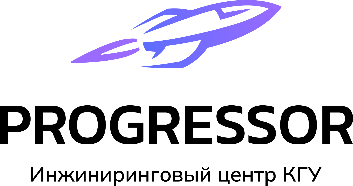 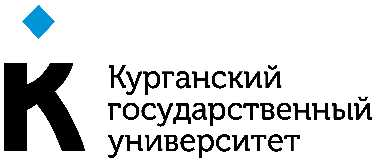 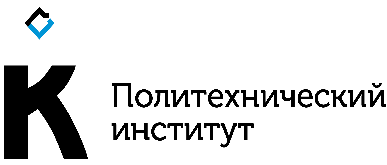 Информационное письмоИнжиниринговый центр «Прогрессор» ФГБОУ ВО «Курганский государственный университет» 4 марта 2023 года проводит региональный профориентационный форум «Инженер будущего», приуроченный ко Всемирному дню инженерии. Мероприятие пройдет по адресу: г. Курган, ул. Пролетарская, 62, ауд. Б-404. В рамках форума приглашенные спикеры расскажут об инженерных профессиях, развивающихся промышленных предприятиях Курганской области и совместно с участниками составят портрет идеального инженера будущего. Также участники мероприятия смогут посетить интерактивную выставку.Приглашаем учащихся 9-11 классов, просим заранее сообщить организаторам планируемое количество участников от Вашей организации. С проектом программы форума можно ознакомиться в Приложении.Ответственный за проведение мероприятия:Директор инжинирингового центра «Прогрессор» ФГБОУ ВО КГУТатаринцев Игорь ВитальевичКонтактное лицо по вопросам организации форума:Черепанова Ксения Сергеевна, тел: 8-951-264-57-31ПриложениеПрограмма мероприятия:Инжиниринговый центрФГБОУ ВО КГУАдрес: Пролетарская, 62https://kgsu.ru/science/inzhiniringovyy-tsentr/Руководителям органов местного самоуправления муниципальных районов и городских округов в сфере образованияВремяМероприятиеПлощадкаСпикеры12:00Интерактивная выставка инженерно-технического творчестваХолл 4 этажаИЦ КГУ «PROGRESSOR»12:20Открытие конференцииАудитория Б-404-12:25«Правила приема в Курганский государственный университе»Аудитория Б-404Представитель приемной комиссии КГУ12:40«Основные преимущества и сложности учебы на технической специальности»Аудитория Б-404Студент Политехнического института13:00«Научно-техническая проектная деятельность и ее возможности»Аудитория Б-404Д.т.н., профессор – Волков Глеб Юрьевич13:20Кофе-брейк (для спикеров конференции)
Интерактивная выставка инженерно-технического творчества (для участников конференции)Аудитория Б-414-13:40«Направления подготовки Политехнического института и приобретаемые компетенции»Аудитория Б-404Директор Политехнического института – 
Хомичев 
Алексей Сергеевич13:55«Развивающиеся предприятия Курганской области, актуальные вакансии и их видение «идеального инженера»»Аудитория Б-404Представители предприятий (ООО «Вездеходы «Бурлак», завод «Буровые установки Кургана», «Курганский завод комплексных 
технологий»)14:45Закрытие конференции – «Создадим идеальный 
портрет инженера будущего»Аудитория Б-404Участники 
конференции